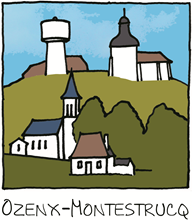 AMesdames et Messieurs les élusMadame, Monsieur,Je vous prie de bien vouloir assister à la réunion du conseil municipal le Samedi 23 mai 2020A 18 HMairie d’OZENX(Effectif limité à 13 personnes dans la salle du Conseil, dans le respect des mesures barrières)Conformément au message de la PréfectureORDRE DU JOURInstallation des nouveaux conseillers et lecture de la charte des nouveaux élusElection du MaireFixation du nombre d’adjointsElection des adjointsOZENX-MONTESTRUCQ le 18 mai 2020Hélène MARTEUILHMaireMairie d’Ozenx-Montestrucq, 28 route de Narp, 64300 OZENX-MONTESTRUCQTél. : 05-59-67-01-07 / Mail : commune-dozenx-montestrucq@wanadoo.fr Ouverture du secrétariat : lundi, mercredi, jeudi matinOuverture au public :Mairie d’Ozenx : lundi 13h15-16h45, mercredi 9h30-11h30/15h-18h ;Mairie de Montestrucq : jeudi 9h-11h